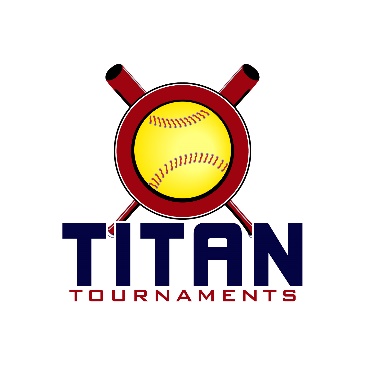           Thanks for playing ball with Titan!	
Lamar Murphy Park – 180 I.W. Davis Rd, Jefferson, GAFormat: 3 seeding games + single elimination bracket playRoster and Waiver Forms must be submitted to the onsite director upon arrival and birth certificates must be available.Entry Fee - $415/ Spectator Admission - $7 Per Spectator/ Coach’s Passes – 3 Per TeamSanction - $35 if unpaid in 2023Please check out the How much does my team owe document.Run rule is 15 after 2, 12 after 3, 10 after 4, 8 after 5. Games are 7 innings if time permits.Pitching rule overview – 1. The pitcher’s pivot foot shall maintain contact with the pitcher’s plate until the forward step. Note: a pitcher may take a step back with the non-pivot foot from the plate prior, during, or after the hands are brought together. 
2. Illegal Pitch – Is a ball on the batter. Note: Runners will not be advanced one base without liability to be put out.The on deck circle is on your dugout side. If you are uncomfortable with your player being that close to the batter, you may have them warm up further down the dugout, but they must remain on your dugout side.
Headfirst slides are allowed, faking a bunt and pulling back to swing is allowed.Runners must make an attempt to avoid contact, but do not have to slide.
Warm Up Pitches – 5 pitches between innings or 1 minute, whichever comes first.Coaches – one defensive coach is allowed to sit on a bucket or stand directly outside of the dugout for the purpose of calling pitches. Two offensive coaches are allowed, one at third base, one at first base.
Offensive: One offensive timeout is allowed per inning.
Defensive: Three defensive timeouts are allowed during a seven inning game. On the fourth and each additional defensive timeout, the pitcher must be removed from the pitching position for the duration of the game. In the event of extra innings, one defensive timeout per inning is allowed.
An ejection will result in removal from the current game, and an additional one game suspension. Flagrant violations are subject to further suspension at the discretion of the onsite director.10U ScheduleSeeding Games – 70min finish the inning*Please be prepared to play at least 15 minutes prior to your scheduled start times*Director – Allen (770)-895-5094
Roster must be printed from the Titan website, completely filled out, and turned in to Allen.Keep a copy for yourself, you will be required to turn in a Titan roster at every tournament.Bracket Games – 75min finish the inning*Please be prepared to play at least 15 minutes prior to your scheduled start times*12U ScheduleSeeding Games – 70min finish the inning*Please be prepared to play at least 15 minutes prior to your scheduled start times*Director – Allen (770)-895-5094
Roster must be printed from the Titan website, completely filled out, and turned in to Allen.Keep a copy for yourself, you will be required to turn in a Titan roster at every tournament.12U BracketsBracket Games – 75min finish the inning*Please be prepared to play at least 15 minutes prior to your scheduled start times*TimeFieldGroupTeamScoreTeam8:204SeedingDSO Freeman1-22Ambush – Cronic8:205SeedingNEGA Inferno5-3Home Plate Elite9:404SeedingEC Bullets McClellan4-7Georgia Threat9:405SeedingEC Blitz7-10Dawson Diamonds11:004SeedingDSO Freeman2-13Home Plate Elite11:005SeedingNEGA Inferno13-2Ambush – Cronic12:204SeedingEC Bullets McClellan7-6Dawson Diamonds12:205SeedingEC Blitz4-9Georgia Threat1:404SeedingDSO Freeman0-13NEGA Inferno1:405SeedingAmbush – Cronic1-18Home Plate Elite3:004SeedingEC Bullets McClellan11-5EC Blitz3:005SeedingGeorgia Threat14-3Dawson DiamondsTimeFieldGroupTeamScoreTeam4:204GoldGame 11 SeedInferno3-24 SeedBullets5:454GoldGame 22 SeedThreat0-133 SeedHome Plate7:154GoldC-ShipWinner of Game 1Inferno3-2Winner of Game 2Home Plate4:205SilverGame 15 SeedDiamonds6-38 SeedDSO5:455SilverGame 26 SeedAmbush9-57 SeedBlitz7:155SilverGame 3Winner of Game 1Diamonds3-8Winner of Game 2AmbushTimeFieldGroupTeamScoreTeam8:201TitanEC Bullets Perry9-3Dirty South Outlaws8:202TitanInferno1-10Five Star Lady Mafia8:203TitanBuford Fastpitch Brown11-4Platinum Elite 2K129:401SpartanLady Ambush 2K122-12SOHO Storm 2K129:402SpartanNorth GA Storm14-12Dirty South – Gina9:403SpartanTeam Nitro15-0Warrior FP11:001TitanEC Bullets Perry16-4Buford Fastpitch Brown11:002TitanInferno3-13Dirty South Outlaws11:003TitanFive Star Lady Mafia6-4Platinum Elite 2K1212:201SpartanLady Ambush 2K128-2North GA Storm12:202SpartanTeam Nitro2-7SOHO Storm 2K1212:203SpartanDirty South – Gina7-8Warrior FP1:401TitanEC Bullets Perry8-3Platinum Elite 2K121:402TitanInferno2-13Buford Fastpitch Brown1:403TitanFive Star Lady Mafia7-2Dirty South Outlaws3:001SpartanLady Ambush 2K1210-1Team Nitro3:002SpartanDirty South – Gina2-21SOHO Storm 2K123:003SpartanNorth GA Storm12-2Warrior FPTimeFieldGroupTeamScoreTeam4:201GoldGame 1Titan 1 Seed5 Star3-2Spartan 2 SeedLady Ambush5:451GoldGame 2Spartan 1 SeedSOHO Storm3-6Titan 2 SeedEC Bullets7:151GoldC-ShipWinner of Game 15 Star2-11Winner of Game 2EC BulletsTimeFieldGroupTeamScoreTeam4:202SilverGame 1Titan 3 SeedBuford8-7Spartan 4 SeedNitro5:452SilverGame 2Spartan 3 SeedN. Ga Storm0-15Titan 4 SeedDSO7:152SilverC-ShipWinner of Game 1Buford0-10Winner of Game 2DSOTimeFieldGroupTeamScoreTeam4:203BronzeGame 1Titan 5 SeedPlatinum Elite12-4Spartan 6 SeedDirty South Gina5:453BronzeGame 2Spartan 5 SeedWarriors8-6Titan 6 SeedInferno7:153BronzeC-ShipWinner of Game 1Plat. Elite8-7Winner of Game 2Warriors